ENHANCE YOUR STAND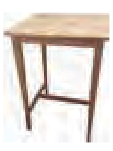 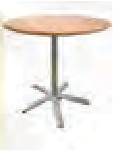 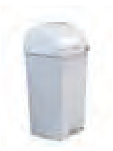 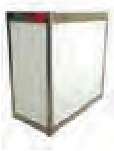 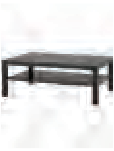 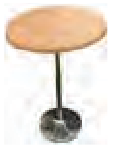 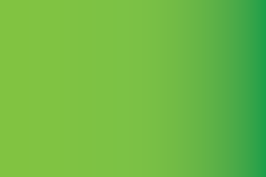 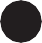 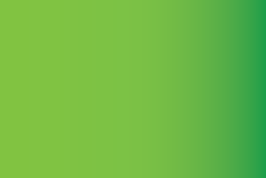 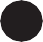 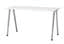 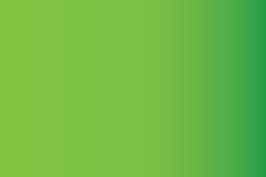 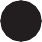 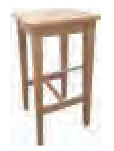 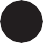 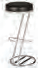 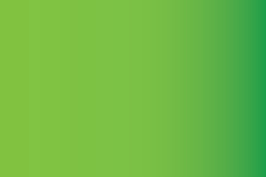 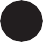 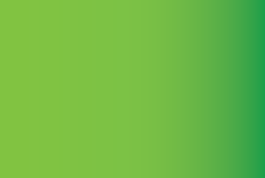 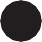 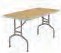 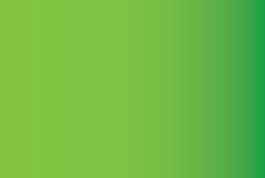 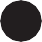 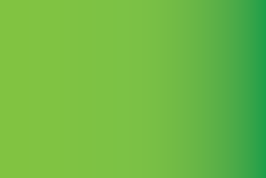 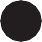 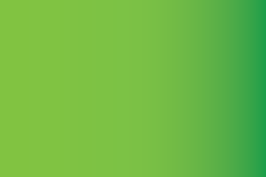 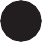 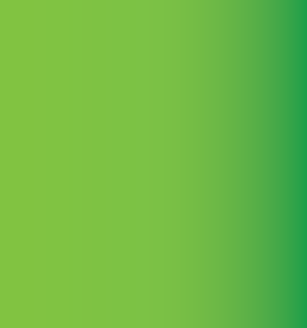 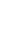 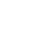 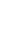 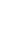 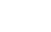 ...................................................F U R N I T U R E...................................... HIRE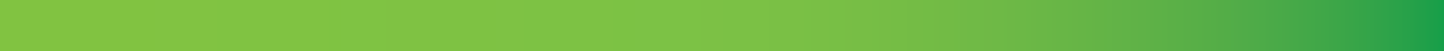 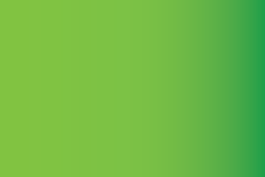 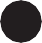 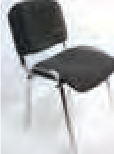 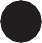 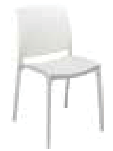 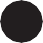 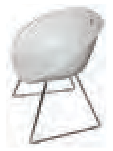 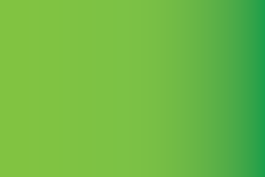 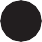 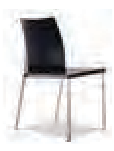 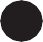 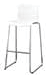 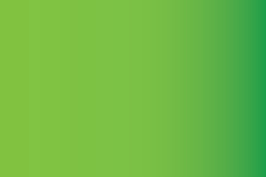 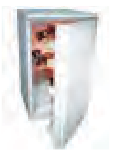 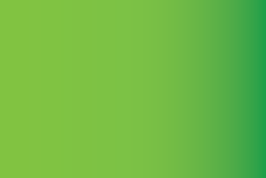 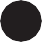 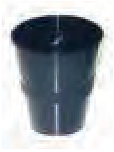 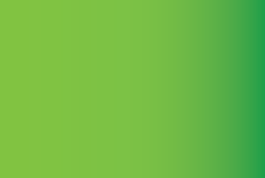 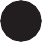 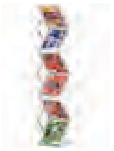 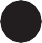 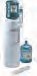 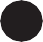 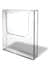 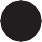 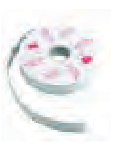 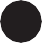 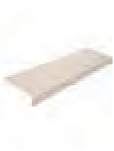 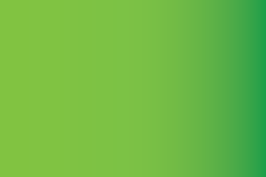 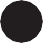 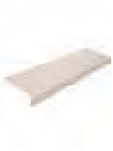 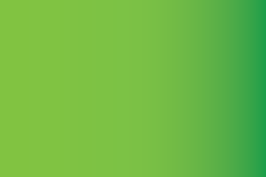 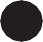 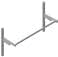 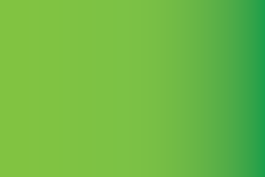 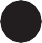 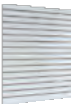 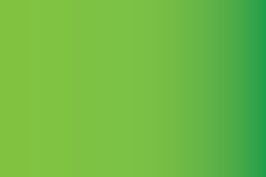 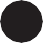 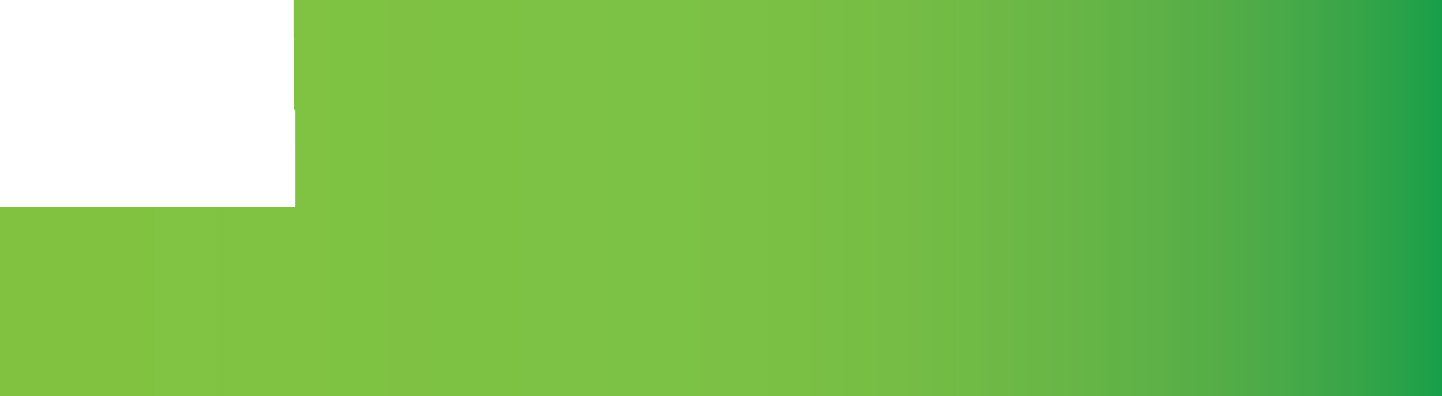 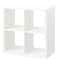 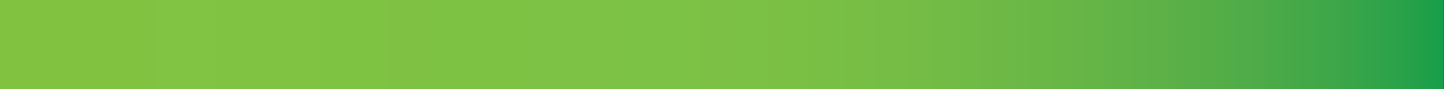 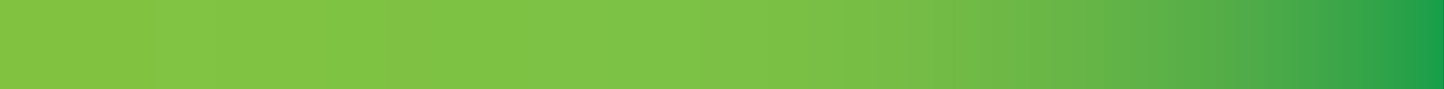 Please complete this form and return with full payment immediately to:W DISPLAY, Unit 12/13 Crumlin Business Centre, Stanaway Drive, Crumlin, Dublin 12Tel: 353 (0) 1 4561011Contact: Suzanne Bell	E-mail: sbell@wdisplay.com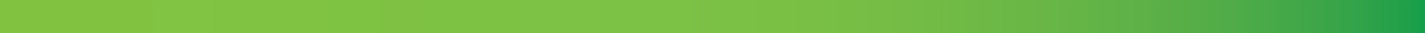 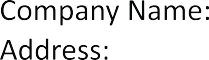 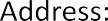 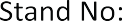 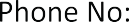 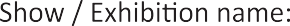 E-mail address for invoice: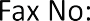 VAT No if based outside of ROI: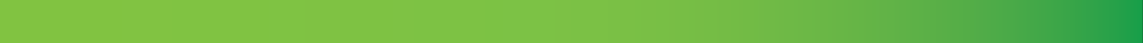 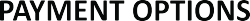 Payment can be made in two ways: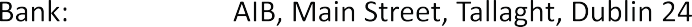 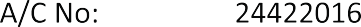 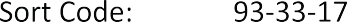 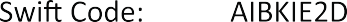 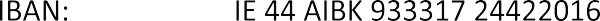 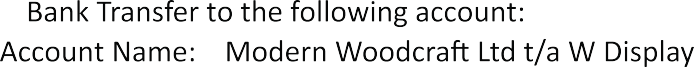 2. By credit or debit card. To pay by this method, please contact the W Display oﬃce on 01 456 1011 and a member of our accounts team will process your payment.€45.00€40.00€40.00€22.00€38.00678910€35.00€22.00€40.00€80.00€25.001112131415NoITEMPRICEQUANTITYTOTAL1Upholstered Chair€20.002White Chair€20.003Roma Bucket Chair€34.004Milano Chair Black€45.005White Stool€65.006Wooden High Stool€45.007Chrome Frame Stool with Black Seat€40.008Square Top Wooden High Table€40.009750mm Round Table - Wood Top with Chrome Base€22.0010High Table€38.0011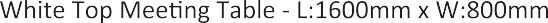 €35.00126’ x 2’ Trestle Table€22.0013Rectangular Coﬀee Table - Black / Brown€40.0014White Open Back Counter - 1m x 1m x 500mm€80.001550l Swing Top Bin Grey€25.0016Fridge€140.0017Waste Paper Bin€7.6518A4 Setup Literature Holder (Rental Price)€65.0019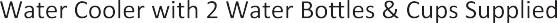 €160.0020A4 Literature Holder€10.0021Velcro 1m€6.5022Shelf - White Wooden Sloping - 1m long x 300mm wide€45.0023Shelf - White Wooden Straight - 1m long x 300mm wide€45.0024Hanging Garment Rails€38.4025Slatwall White€75.0026White Shelving Unit€38.00SUB TOTAL VAT @ 23%TOTALSUB TOTAL VAT @ 23%TOTALSUB TOTAL VAT @ 23%TOTALSUB TOTAL VAT @ 23%TOTALSUB TOTAL VAT @ 23%TOTALSUB TOTAL VAT @ 23%TOTALSUB TOTAL VAT @ 23%TOTALSUB TOTAL VAT @ 23%TOTALSUB TOTAL VAT @ 23%TOTALSUB TOTAL VAT @ 23%TOTALSUB TOTAL VAT @ 23%TOTALSUB TOTAL VAT @ 23%TOTAL